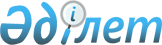 Об установлении публичного сервитута на земельный участокПостановление акимата города Темиртау Карагандинской области от 8 августа 2023 года № 56/1
      В соответствии со статьей 18, пунктом 4 статьи 69 Земельного кодекса Республики Казахстан, статьей 31 Закона Республики Казахстан "О местном государственном управлении и самоуправлении в Республике Казахстан" и на основании письма государственного учреждения "Отдел жилищно-коммунального хозяйства, пассажирского транспорта и автомобильных дорог города Темиртау" от 3 июля 2023 года № 04/895, акимат города Темиртау ПОСТАНОВЛЯЕТ:
      1. Установить государственному учреждению "Отдел жилищно-коммунального хозяйства, пассажирского транспорта и автомобильных дорог города Темиртау" публичный сервитут, сроком на 49 лет, на земельный участок общей площадью 0,3030 га, без изъятия земельных участков у собственников и землепользователей, для реконструкции тепловых сетей в подземном исполнении от ТК-10 до ТК-4а вдоль рынка 6-го микрорайона от проспекта Металлургов до улицы Темиртауской в городе Темиртау Карагандинской области.
      2. Контроль за исполнением настоящего постановления оставляю за собой.
      3. Настоящее постановление вводится в действие по истечении десяти календарных дней после дня его первого официального опубликования.
					© 2012. РГП на ПХВ «Институт законодательства и правовой информации Республики Казахстан» Министерства юстиции Республики Казахстан
				
      Аким города

О. Таурбеков
